Part ANumber 		Name 							Date 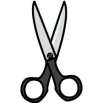 Part BPerson Affected 						Person ReportingName								NameAddress								AddressOccupation							Occupation					Incident DetailsDate							TimeAddress & Location of IncidentFull Description of IncidentInjuryAction Taken / Recommendation(s) GivenWhere was the injury?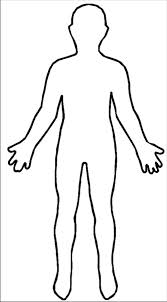 		                  Front 		               			   Back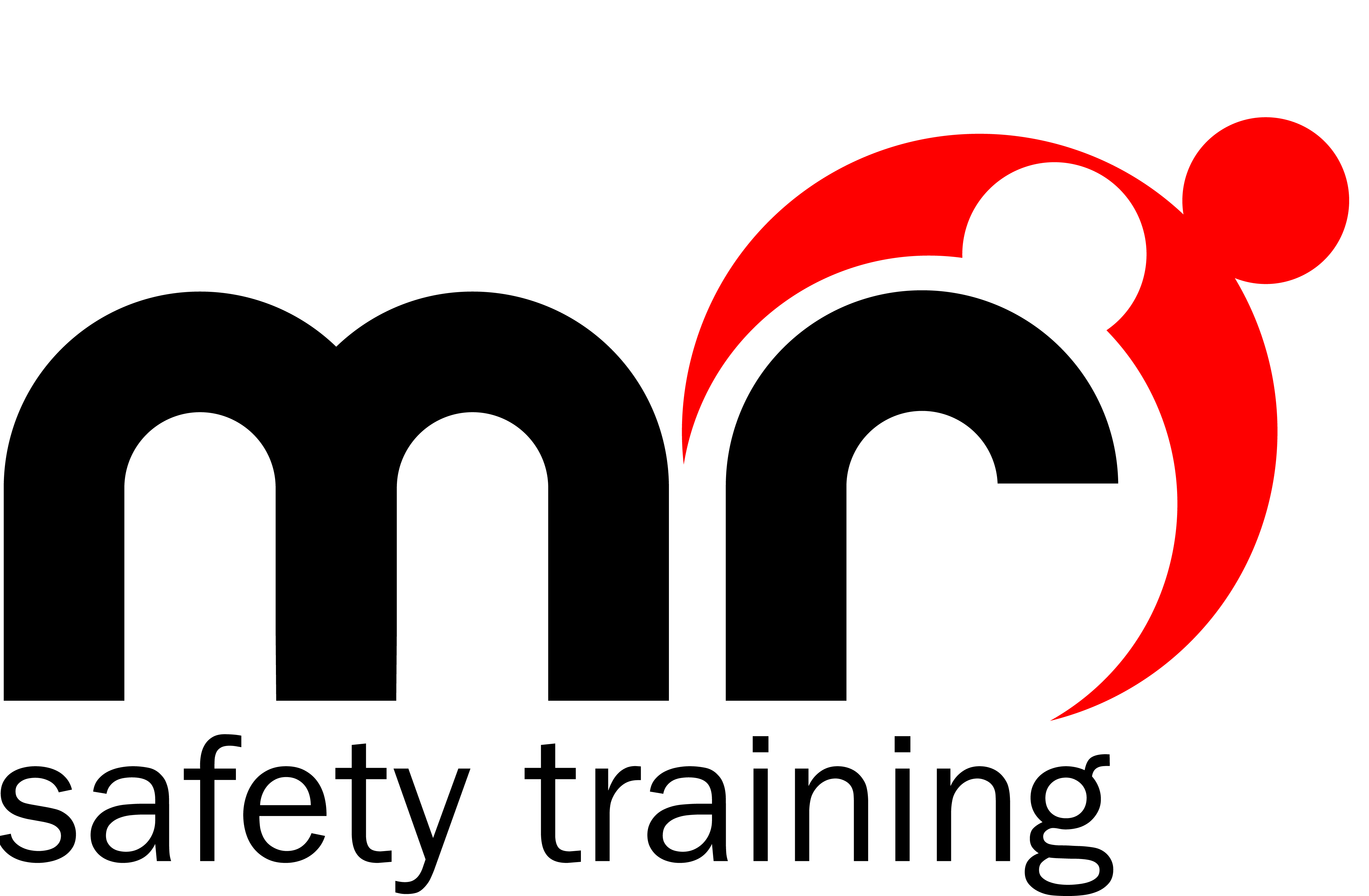 Signatures									         Casualty / Parent / Carer 							           									 	                      First Aider									                          ___________________________________________________________________________________________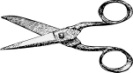 Part CSummary For Casualty / Parent / CarerName								Date			        Time Location of IncidentDescriptionInjuryAction Taken T: 0113 2100600 	E: info@mrsafetytraining.com	W: www.mrsafetytraining.com